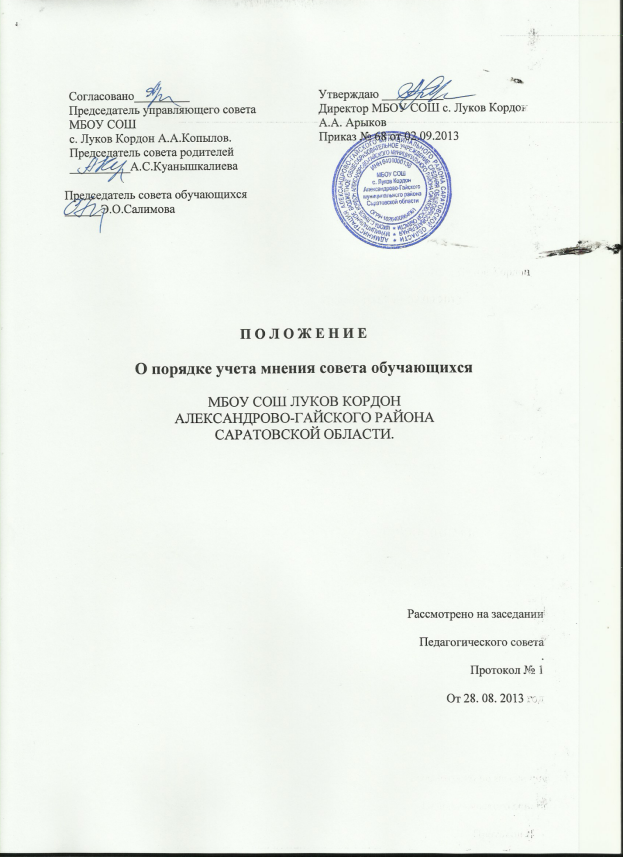 1.Общие положения.1.1. Настоящий Порядок учета мнения совета обучающихся, совета родителей (законных представителей), представительных органов обучающихся при выборе меры дисциплинарного взыскания для обучающегося разработан в соответствии с Конвенцией о правах ребенка, принятой резолюцией 44/25 Генеральной Ассамблеи ООН от 20 ноября 1989 года, Конституцией Российской Федерации,частями 3,4 ст. 30 Федерального закона от 29.12.2012 г № 273-ФЗ «Об образовании в Российской Федерации», приказа Министерства образования и науки Российской Федерации от 15 марта 2013 года  № 185 «Об утверждении Порядка применения к обучающимся и снятия с обучающихся мер дисциплинарного взыскания», Уставом МБОУ СОШ с.Луков Кордон.1.2. Порядок учета мнения совета обучающихся, совета родителей (законных представителей), представительных органов обучающихся при выборе меры дисциплинарного взыскания для обучающегося (далее – Порядок) регулирует процесс рассмотрения и согласования локальных нормативных актов, затрагивающих интересы обучающихся МБОУ СОШ с.Луков Кордон с советом обучающихся и советом родителей (законных представителей). 1.3. Локальные нормативные акты, затрагивающие интересы обучающихся, принимаемые в МБОУ СОШ с.Луков Кордон не должны нарушать права обучающихся, установленные законодательством Российской Федерации, независимо от пола, расы, национальности, языка, происхождения, имущественного, социального и должностного положения, места жительства, отношения к религии, убеждений, принадлежности к общественным объединениям, а также  других обстоятельств.1.4. Порядок направлен на реализацию требований законодательства по образованию по привлечению органов самоуправления к локальной нормотворческой деятельности для обеспечения государственно-общественного характера управления Учреждением.2. Цель Порядка учета мнения советов обучающихся, советов родителей (законных представителей), представительных органов обучающихся при выборе меры дисциплинарного взыскания для обучающегося-обеспечение  защиты конституционных прав граждан Российской Федерации на образование3. Задачи Порядка учета мнения советов обучающихся, советов родителей (законных представителей), представительных органов обучающихся при выборе меры дисциплинарного взыскания для обучающегося- обеспечить в школе благоприятную обстановку для плодотворной учебы и работы;- поддерживать в школе порядок, основанный на сознательной дисциплине и демократических началах организации учебного процесса;- способствовать подготовке учащихся к ответственной жизни в свободном обществе.4. Регламент порядка учета мнения советов обучающихся, советов родителей (законных представителей), представительных органов обучающихся при выборе меры дисциплинарного взыскания для обучающегося4.1. Согласно ч.6 ст. 26 Федерального закона от 29.12.2012 № 273-ФЗ "Об образовании в Российской Федерации" (далее – Федеральный закон "Об образовании в Российской Федерации") в целях учета мнения обучающихся, родителей (законных представителей) несовершеннолетних обучающихся по вопросам управления О.О. и при принятии  локальных нормативных актов, затрагивающих их права и законные интересы, по инициативе обучающихся, родителей (законных представителей) несовершеннолетних обучающихся в МБОУ СОШ с.Луков Кордон создаются советы обучающихся, советы родителей (законных представителей) несовершеннолетних обучающихся или иные органы (далее – советы обучающихся, советы родителей или Советы).4.2. Мнение советов обучающихся, советов родителей учитывается:         - при принятии локальных нормативных актов, затрагивающих права обучающихся (ч.3 ст. 30 Федерального закона "Об образовании в Российской Федерации");     - при выборе меры дисциплинарного взыскания в отношении обучающегося (ч.7 ст. 43).4.3. Директор МБОУ СОШ с.Луков Кордон перед принятием решения об утверждении локального нормативного акта, затрагивающего права обучающихся, направляет проект данного акта и обоснование по нему в Советы.4.4. Советы не позднее пяти рабочих дней со дня получения проекта локального нормативного акта направляет директору МБОУ СОШ с.Луков Кордон мотивированное мнение по проекту в письменной форме.4.5. В случае если Совет выразил согласие с проектом локального нормативного акта, либо если мотивированное мнение не поступило в указанный предыдущим пунктом срок, директор МБОУ СОШ с.Канавка имеет право принять локальный нормативный акт. В случае если Советы высказали предложения к проекту локального нормативного акта, директор МБОУ СОШ с.Канавка имеет право принять локальный нормативный акт с учетом указанных предложений.4.6.  В случае если мотивированное мнение Советов не содержит согласия с проектом  локального нормативного акта, либо содержит предложения по его совершенствованию, которые директор МБОУ СОШ с.Канавка учитывать не планирует, руководитель в течение трех дней после получения мотивированного мнения проводит дополнительные консультации с Советами в целях достижения взаимоприемлемого решения. При недостижении согласия возникшие разногласия оформляются протоколом, после чего директор МБОУ СОШ с.Луков Кордон имеет право принять локальный нормативный акт.4.7. Директор (Педагогический совет)  при принятии решения о выборе возможной меры дисциплинарного взыскания в отношении обучающегося направляет в совет обучающихся, совет родителей проект приказа о привлечении к дисциплинарной ответственности, а также копии документов, являющихся основанием для принятия указанного решения.4.8. К проекту приказа о привлечении к дисциплинарной ответственности прилагается копия письменного объяснения обучающегося, на основании которого директор (Педагогический совет)  пришел к выводу о наличии вины в совершении дисциплинарного проступка. В случае не поступления письменного объяснения в установленный срок либо отказа от дачи объяснения к проекту приказа прилагается акт, фиксирующий отказ от дачи объяснения либо не поступление письменного объяснения в установленный срок. В акте должен быть указан факт запроса объяснения у обучающегося с указанием места и времени запроса, иных обстоятельств, включая свидетелей запроса объяснения по факту дисциплинарного проступка.4.9. Проект приказа о привлечении к дисциплинарной ответственности и прилагающиеся документы должны быть направлены директором (Педагогическим советом)  в совет обучающихся, в совет родителей не позднее, чем  в течение пяти рабочих дней,  не считая времени болезни, каникул, отпуска обучающегося, а также времени, необходимого на учет мнения совета обучающихся, представительных органов обучающихся, совета родителей (законных представителей) несовершеннолетних обучающихся школы, но не более семи учебных дней со дня представления директору, осуществляющей образовательную деятельность, мотивированного мнения указанных Советов и органов в письменной форме с момента обнаружения дисциплинарного проступка.4.10. Совет обучающихся, совет родителей в течение пяти учебных дней со дня получения проекта приказа и копий документов рассматривает вопрос выбора меры дисциплинарного взыскания и направляет директору (Педагогическому совету) свое мотивированное мнение в письменной форме.4.11. В случае если совет обучающихся, совет родителей выразил согласие с проектом приказа о привлечении к дисциплинарной ответственности, либо если мотивированное мнение не поступило в указанный предыдущим пунктом срок, директор  принимает решение о привлечении обучающегося к дисциплинарной ответственности.4.12. В случае если совет обучающихся, совет родителей выразил несогласие с предполагаемым решением директора (Педагогического совета), он в течение трех учебных дней проводит с директором (иным уполномоченным лицом либо его представителем) дополнительные консультации, результаты которых оформляются протоколом.4.13. При недостижении согласия по результатам консультаций директор до истечения семи учебных дней со дня получения мнения совета обучающихся, совета родителей имеет право принять решение о привлечении обучающегося к дисциплинарной ответственности. Принятое решение может быть обжаловано обучающимся в установленном законом порядке.4.14. Директор имеет право принять решение о привлечении к дисциплинарной ответственности обучающегося не позднее семи рабочих дней со дня получения мотивированного мнения совета обучающихся, совета родителей. В указанный период не засчитываются периоды болезни, каникул, академического отпуска, отпуска по беременности и родам или отпуска по уходу за ребенком.4.15. Меры дисциплинарного взыскания  не применяются к обучающимся по образовательным  программам  дошкольного, начального общего образования, а также к обучающимся с ограниченными  возможностями здоровья.